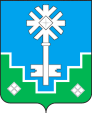 МУНИЦИПАЛЬНОЕ ОБРАЗОВАНИЕ «ГОРОД МИРНЫЙ» МИРНИНСКОГО РАЙОНА РЕСПУБЛИКИ САХА (ЯКУТИЯ) ГОРОДСКОЙ СОВЕТСАХА РЕСПУБЛИКАТЫН МИИРИНЭЙ ОРОЙУОНУН«МИИРИНЭЙ КУОРАТ» МУНИЦИПАЛЬНАЙ ТЭРИЛЛИИ КУОРАТЫН СЭБИЭТЭПРЕЗИДИУМРЕШЕНИЕБЫhААРЫЫТА04.10.2018										              № IV – 10-1О награждении Почетной грамотой МО «Город Мирный»За многолетний добросовестный труд, высокий профессионализм, преданность своему делу, активную гражданскую позицию наградить Почетной грамотой муниципального образования «Город Мирный» с вручением памятного сувенира:ГИРС  Галину Александровну – аппаратчика химочистки Физкультурно-оздоровительного комплекса Культурно-спортивного комплекса Акционерной компании «АЛРОСА» (публичное акционерное общество);КАБЛАШ Раису Анатольевну – озеленителя спортивного комплекса «Имени 60-летия Победы» Культурно-спортивного комплекса Акционерной компании «АЛРОСА» (публичное акционерное общество);СТУРЕ Людмилу Николаевну – главного специалиста по культуре аппарата управления предприятием Культурно-спортивного комплекса Акционерной компании «АЛРОСА» (публичное акционерное общество).Председатель городского Совета		                                           О.В. Путинцева